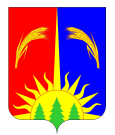 ЗЕМСКОЕ СОБРАНИЕ ЮРЛИНСКОГО МУНИЦИПАЛЬНОГО РАЙОНА ПЕРМСКОГО КРАЯРЕШЕНИЕ27.06.2016                                                                                                                № 311В соответствии с Федеральными законами от 06.10.2003 № 131-ФЗ «Об общих принципах организации местного самоуправления в Российской Федерации», от 02.03.2007 № 25-ФЗ «О муниципальной службе в Российской Федерации», от 25.12.2008 № 273-ФЗ «О противодействии коррупции», Указом Президента РФ от 01.07.2010 № 821 «О комиссиях по соблюдению требований к служебному поведению федеральных государственных служащих и урегулированию конфликта интересов» Земское Собрание Юрлинского муниципального района РЕШАЕТ:1. Утвердить во втором чтении прилагаемое Положение о комиссии по соблюдению требований к служебному поведению муниципальных служащих аппарата Земского Собрания Юрлинского муниципального района и депутатов Земского Собрания Юрлинского муниципального района и урегулированию конфликта интересов.2. Направить настоящее решение в Администрацию Юрлинского муниципального района, прокуратуру Юрлинского района, Контрольно-счетную палату Юрлинского муниципального района.3. Возложить контроль за исполнением данного решения на председателя Земского Собрания Юрлинского муниципального района.4. Настоящее решение вступает в силу со дня его официального опубликования в информационном бюллетене «Вестник Юрлы».Председатель Земского Собрания  Юрлинского муниципального района                                                     А. И. ПикулевГлава Юрлинского муниципального района                                        Т. М. МоисееваУТВЕРЖДЕНО решением Земского СобранияЮрлинского муниципального районаот 27.06.2016 № 311 ПОЛОЖЕНИЕО КОМИССИИ ПО СОБЛЮДЕНИЮ ТРЕБОВАНИЙ К СЛУЖЕБНОМУ ПОВЕДЕНИЮ МУНИЦИПАЛЬНЫХ СЛУЖАЩИХ АППАРАТА ЗЕМСКОГО СОБРАНИЯ ЮРЛИНСКОГО МУНИЦИПАЛЬНОГО РАЙОНА И ДЕПУТАТОВ ЗЕМСКОГО СОБРАНИЯ ЮРЛИНСКОГО МУНИЦИПАЛЬНОГО РАЙОНА И УРЕГУЛИРОВАНИЮ КОНФЛИКТА ИНТЕРЕСОВ1. Общие положения1.1. Настоящее Положение определяет порядок организации и деятельности комиссии по соблюдению требований к служебному поведению муниципальных служащих аппарата Земского Собрания Юрлинского муниципального района и депутатов Земского Собрания Юрлинского муниципального района (далее – муниципальный служащий, депутат, Земское Собрание) и урегулированию конфликта интересов (далее - Комиссия).1.2. Комиссия в своей деятельности руководствуется Конституцией Российской Федерации, федеральными законами, актами Президента Российской Федерации, Правительства Российской Федерации, законами и иными нормативно-правовыми актами Пермского края, муниципальными правовыми актами Юрлинского муниципального района (далее – район), настоящим Положением.1.3. Основной задачей Комиссии является содействие:а) в обеспечении соблюдения муниципальными служащими и депутатами ограничений и запретов, требований о предотвращении или урегулировании конфликта интересов, а также в обеспечении исполнения ими обязанностей, установленных Федеральным законом «О противодействии коррупции», другими федеральными законами (далее - требования к служебному поведению и (или) требования об урегулировании конфликта интересов);б) в осуществлении мер по предупреждению коррупции.2. Основные термины и понятияВ настоящем Положении применяются следующие основные термины и понятия:2.1. Муниципальный служащий - гражданин, исполняющий в порядке, определенном муниципальными правовыми актами в соответствии с федеральными законами и законами Пермского края, обязанности по должности муниципальной службы за денежное содержание, выплачиваемое за счет средств бюджета района.2.2. Депутат – член представительного органа муниципального района.2.3. Конфликт интересов – ситуация, при которой личная заинтересованность муниципального служащего, депутата влияет или может повлиять на объективное исполнение им своих обязанностей и при которой возникает или может возникнуть противоречие между личной заинтересованностью муниципального служащего, депутата и законными интересами граждан, организаций, общества, района, Пермского края, Российской Федерации, способное привести к причинению вреда этим законным интересам.2.3.1. В пункте 2.3. настоящего Положения под личной заинтересованностью понимается возможность получения доходов в виде денег, иного имущества, в том числе имущественных прав, услуг имущественного характера, результатов выполненных работ или каких-либо выгод (преимуществ) лицом, указанным в пункте 2.3. настоящего Положения, и (или) состоящими с ним в близком родстве или свойстве лицами (родителями, супругами, детьми, братьями, сестрами, а также братьями, сестрами, родителями, детьми супругов и супругами детей), гражданами или организациями, с которыми лицо, указанное в пункте 2.3. настоящего Положения, и (или) лица, состоящие с ним в близком родстве или свойстве, связаны имущественными, корпоративными или иными близкими отношениями.3. Состав Комиссии3.1. В состав Комиссии входят:а) заместитель председателя Земского Собрания (председатель Комиссии), ведущий специалист аппарата Земского Собрания (секретарь Комиссии), советник (консультант) председателя Земского Собрания;б) руководитель аппарата Администрации Юрлинского муниципального района, заведующая отделом организационной работы и внутренней политики Администрации Юрлинского муниципального района;в) представитель (представители) научных организаций и образовательных учреждений среднего, высшего и дополнительного профессионального образования, деятельность которых связана с муниципальной (государственной) службой. 3.2. Лица, указанные в подпунктах «б» и «в» пункта 3.1. настоящего Положения, включаются в состав Комиссии в установленном порядке по согласованию с главой Юрлинского муниципального района – главой Администрации Юрлинского муниципального района, с научными организациями и образовательными учреждениями среднего, высшего и дополнительного профессионального образования, на основании запроса председателя Земского Собрания. Согласование осуществляется в 10-дневный срок со дня получения запроса.3.3. В заседаниях Комиссии с правом совещательного голоса участвуют:а) председатель Земского Собрания;б) депутаты; специалисты, которые могут дать пояснения по вопросам муниципальной (государственной) службы и вопросам, рассматриваемым Комиссией; должностные лица других государственных органов, органов местного самоуправления; представители заинтересованных организаций; представитель муниципального служащего, депутата, в отношении которого Комиссией рассматривается вопрос о соблюдении требований к служебному поведению и (или) требований об урегулировании конфликта интересов, - по решению председателя Комиссии, принимаемому в каждом конкретном случае отдельно не менее чем за три дня до дня заседания Комиссии на основании ходатайства муниципального служащего, депутата, в отношении которого Комиссией рассматривается этот вопрос, или любого члена Комиссии.3.4. Заседание Комиссии считается правомочным, если на нем присутствует не менее двух третей от общего числа членов Комиссии. Проведение заседаний с участием только членов Комиссии, замещающих должности муниципальной службы, депутатов, замещающих должности в Земском Собрании, недопустимо.3.5. При возникновении прямой или косвенной личной заинтересованности члена Комиссии, которая может привести к конфликту интересов при рассмотрении вопроса, включенного в повестку дня заседания Комиссии, он обязан до начала заседания заявить об этом. В таком случае соответствующий член Комиссии не принимает участия в рассмотрении указанного вопроса.4. Основания для проведения заседания Комиссии4.1. Основаниями для проведения заседания Комиссии являются:а) представление председателем Земского Собрания материалов проверки, свидетельствующих:- о непредставлении муниципальным служащим, депутатом сведений о доходах, расходах, об имуществе и обязательствах имущественного характера своих,  супруги (супруга) и несовершеннолетних детей, или представлении муниципальным служащим, депутатом недостоверных или неполных сведений о доходах, расходах, об имуществе и обязательствах имущественного характера своих, супруги (супруга) и несовершеннолетних детей;- о несоблюдении муниципальным служащим, депутатом требований к служебному поведению и (или) требований об урегулировании конфликта интересов;б) поступившее в Земское Собрание:- обращение гражданина, замещавшего в Земском Собрании должность муниципальной службы, о даче согласия на замещение должности в коммерческой или некоммерческой организации либо на выполнение работы на условиях гражданско-правового договора в коммерческой или некоммерческой организации, если отдельные функции по управлению этой организацией входили в его должностные (служебные) обязанности, до истечения двух лет со дня увольнения с муниципальной службы;- заявление муниципального служащего, депутата о невозможности по объективным причинам представить сведения о доходах, расходах, об имуществе и обязательствах имущественного характера своих, супруги (супруга) и несовершеннолетних детей;- заявление депутата, замещающего должность в Земском Собрании, о невозможности выполнить требования Федерального закона от 07.05.2013 №79-ФЗ «О запрете отдельным категориям лиц открывать и иметь счета (вклады), хранить наличные денежные средства и ценности в иностранных банках, расположенных за пределами территории Российской Федерации, владеть и (или) пользоваться иностранными финансовыми инструментами» (далее - Федеральный закон «О запрете отдельным категориям лиц открывать и иметь счета (вклады), хранить наличные денежные средства и ценности в иностранных банках, расположенных за пределами территории Российской Федерации, владеть и (или) пользоваться иностранными финансовыми инструментами») в связи с арестом, запретом распоряжения, наложенными компетентными органами иностранного государства в соответствии с законодательством данного иностранного государства, на территории которого находятся счета (вклады), осуществляется хранение наличных денежных средств и ценностей в иностранном банке и (или) имеются иностранные финансовые инструменты, или в связи с иными обстоятельствами, не зависящими от его воли или воли его супруги (супруга) и несовершеннолетних детей;- уведомление муниципального служащего, депутата о возникновении личной заинтересованности при исполнении должностных обязанностей, которая приводит или может привести к конфликту интересов;в) представление председателя Земского Собрания или любого члена Комиссии, касающееся обеспечения соблюдения муниципальным служащим, депутатом требований к служебному поведению и (или) требований об урегулировании конфликта интересов либо осуществления в Земском Собрании мер по предупреждению коррупции;г) представление председателем Земского Собрания материалов проверки, свидетельствующих о представлении муниципальным служащим, депутатом недостоверных или неполных сведений, предусмотренных частью 1 статьи 3 Федерального закона от 03.12.2012 № 230-ФЗ «О контроле за соответствием расходов лиц, замещающих государственные должности, и иных лиц их доходам» (далее - Федеральный закон «О контроле за соответствием расходов лиц, замещающих государственные должности, и иных лиц их доходам»);д) поступившее в соответствии с частью 4 статьи 12 Федерального закона от 25.12.2008 № 273-ФЗ «О противодействии коррупции» и статьей 64.1 Трудового кодекса Российской Федерации в Земское Собрание уведомление коммерческой или некоммерческой организации о заключении с гражданином, замещавшим должность муниципальной службы в Земском Собрании, трудового или гражданско-правового договора на выполнение работ (оказание услуг), если отдельные функции управления данной организацией входили в его должностные (служебные) обязанности, исполняемые во время замещения должности в Земском Собрании, при условии, что указанному гражданину комиссией ранее было отказано во вступлении в трудовые и гражданско-правовые отношения с данной организацией или что вопрос о даче согласия такому гражданину на замещение им должности в коммерческой или некоммерческой организации либо на выполнение им работы на условиях гражданско-правового договора в коммерческой или некоммерческой организации комиссией не рассматривался.5. Порядок работы Комиссии5.1. Комиссия не рассматривает сообщения о преступлениях и административных правонарушениях, а также анонимные обращения, не проводит проверки по фактам нарушения служебной дисциплины.5.1.1. Обращение, указанное в абзаце втором подпункта «б» пункта 4.1. настоящего Положения, подается гражданином, замещавшим должность муниципальной службы в Земском Собрании, председателю Земского Собрания. В обращении указываются: фамилия, имя, отчество гражданина, дата его рождения, адрес места жительства, замещаемые должности в течение последних двух лет до дня увольнения с муниципальной службы, наименование, местонахождение коммерческой или некоммерческой организации, характер ее деятельности, должностные (служебные) обязанности, исполняемые гражданином во время замещения им должности муниципальной службы, функции по управлению в отношении коммерческой или некоммерческой организации, вид договора (трудовой или гражданско-правовой), предполагаемый срок его действия, сумма оплаты за выполнение (оказание) по договору работ (услуг). Председатель Земского Собрания осуществляет рассмотрение обращения, по результатам которого подготавливает мотивированное заключение по существу обращения с учетом требований статьи 12 Федерального закона от 25.12.2008 № 273-ФЗ «О противодействии коррупции».5.1.2. Обращение, указанное в абзаце втором подпункта «б» пункта 4.1.  настоящего Положения, может быть подано муниципальным служащим, планирующим свое увольнение с муниципальной службы, и подлежит рассмотрению Комиссией в соответствии с настоящим Положением.5.1.3. Уведомление, указанное в подпункте «д» пункта 4.1. настоящего Положения, рассматривается председателем Земского Собрания, который осуществляет подготовку мотивированного заключения о соблюдении гражданином, замещавшим должность муниципальной службы в Земском Собрании, требований статьи 12 Федерального закона от 25.12.2008 № 273-ФЗ «О противодействии коррупции».5.1.4. Уведомление, указанное в абзаце пятом подпункта «б» пункта 4.1.  настоящего Положения, рассматривается председателем Земского Собрания, который осуществляет подготовку мотивированного заключения по результатам рассмотрения уведомления.5.1.5. При подготовке мотивированного заключения по результатам рассмотрения обращения, указанного в абзаце втором подпункта «б» пункта 4.1.  настоящего Положения, или уведомлений, указанных в абзаце пятом подпункта «б» и подпункте «д» пункта 4.1. настоящего Положения, председатель Земского Собрания имеет право проводить собеседование с муниципальным служащим, депутатом, представившим обращение или уведомление, получать от него письменные пояснения, направлять в установленном порядке запросы в государственные органы, органы местного самоуправления и заинтересованные организации. Обращение или уведомление, а также заключение и другие материалы в течение семи рабочих дней со дня поступления обращения или уведомления представляются председателю комиссии. В случае направления запросов обращение или уведомление, а также заключение и другие материалы представляются председателю Комиссии в течение 45 дней со дня поступления обращения или уведомления. Указанный срок может быть продлен, но не более чем на 30 дней.5.2. Председатель Комиссии при поступлении к нему информации, содержащей основания для проведения заседания Комиссии:а) в 10-дневный срок назначает дату заседания комиссии. При этом дата заседания комиссии не может быть назначена позднее 20 дней со дня поступления указанной информации, за исключением случаев, предусмотренных пунктами 5.2.1. и 5.2.2. настоящего Положения;б) организует ознакомление муниципального служащего, депутата, в отношении которого Комиссией рассматривается вопрос о соблюдении требований к служебному поведению и (или) требований об урегулировании конфликта интересов, его представителя, членов Комиссии и других лиц, участвующих в заседании Комиссии, с информацией, поступившей председателю Земского Собрания, и с результатами ее проверки;в) рассматривает ходатайства о приглашении на заседание Комиссии лиц, указанных в подпункте «б» пункта 3.3. настоящего Положения, принимает решение об их удовлетворении (об отказе в удовлетворении) и о рассмотрении (об отказе в рассмотрении) в ходе заседания Комиссии дополнительных материалов.5.2.1. Заседание Комиссии по рассмотрению заявлений, указанных в абзацах третьем и четвертом подпункта «б» пункта 4.1. настоящего Положения проводится не позднее одного месяца со дня истечения срока, установленного для представления сведений о доходах, расходах, об имуществе и обязательствах имущественного характера.5.2.2. Уведомление, указанное в подпункте «д» пункта 4.1. настоящего Положения рассматривается на очередном (плановом) заседании Комиссии.5.3. Заседание Комиссии проводится в присутствии гражданина, замещавшего должность муниципальной службы в Земском Собрании, муниципального служащего, депутата, в отношении которого рассматривается вопрос. О намерении лично присутствовать на заседании Комиссии муниципальный служащий, депутат или гражданин указывает в обращении, заявлении или уведомлении, представляемых в соответствии с подпунктом «б» пункта 4.1. настоящего Положения.5.3.1. Заседания Комиссии могут проводиться в отсутствие муниципального служащего, депутата или гражданина в случае:а) если в обращении, заявлении или уведомлении, предусмотренных подпунктом «б» пункта 4.1.  настоящего Положения, не содержится указания о намерении муниципального служащего, депутата или гражданина лично присутствовать на заседании комиссии;б) если муниципальный служащий, депутат или гражданин, намеревающиеся лично присутствовать на заседании Комиссии и надлежащим образом извещенные о времени и месте его проведения, не явились на заседание Комиссии.5.4. На заседании Комиссии заслушиваются пояснения муниципального служащего, депутата или гражданина, замещавшего должность муниципальной службы в Земском Собрании (с их согласия), и иных лиц, рассматриваются материалы по существу вынесенных на данное заседание вопросов, а также дополнительные материалы.5.5. Члены Комиссии и лица, участвовавшие в ее заседании, не вправе разглашать сведения, ставшие им известными в ходе работы Комиссии.5.6. По итогам рассмотрения вопроса, указанного в абзаце втором подпункта «а» пункта 4.1.  настоящего Положения, Комиссия принимает одно из следующих решений:а) установить, что сведения о доходах, расходах, об имуществе и обязательствах имущественного характера, представленные муниципальным служащим, депутатом, являются достоверными и полными;б) установить, что вышеуказанные сведения, представленные муниципальным служащим, депутатом являются недостоверными и (или) неполными. В этом случае Комиссия рекомендует председателю Земского Собрания применить в отношении муниципального служащего конкретную меру ответственности, в отношении депутата – ходатайствовать перед Земским Собранием о досрочном прекращении его полномочий.в) установить, что сведения о доходах, расходах, об имуществе и обязательствах имущественного характера муниципальным служащим, депутатом не представлены. В этом случае Комиссия рекомендует председателю Земского Собрания применить в отношении муниципального служащего конкретную меру ответственности, в отношении депутата – ходатайствовать перед Земским Собранием о досрочном прекращении его полномочий.5.7. По итогам рассмотрения вопроса, указанного в абзаце третьем подпункта «а» пункта 4.1. настоящего Положения, Комиссия принимает одно из следующих решений:а) установить, что муниципальный служащий, депутат соблюдал требования к служебному поведению и (или) требования об урегулировании конфликта интересов;б) установить, что муниципальный служащий, депутат не соблюдал требования к служебному поведению и (или) требования об урегулировании конфликта интересов. В этом случае Комиссия рекомендует председателю Земского Собрания указать муниципальному служащему, депутату на недопустимость нарушения требований к служебному поведению и (или) требований об урегулировании конфликта интересов либо применить в отношении муниципального служащего конкретную меру ответственности, в отношении депутата – ходатайствовать перед Земским Собранием о досрочном прекращении его полномочий.5.8. По итогам рассмотрения вопроса, указанного в абзаце втором подпункта «б» пункта 4.1.  настоящего Положения, Комиссия принимает одно из следующих решений:а) дать гражданину согласие на замещение должности в коммерческой или некоммерческой организации либо на выполнение работы на условиях гражданско-правового договора в коммерческой или некоммерческой организации, если отдельные функции по управлению этой организацией входили в его должностные (служебные) обязанности;б) отказать гражданину в замещении должности в коммерческой или некоммерческой организации либо в выполнении работы на условиях гражданско-правового договора в коммерческой или некоммерческой организации, если отдельные функции по управлению этой организацией входили в его должностные (служебные) обязанности, и мотивировать свой отказ.5.9. По итогам рассмотрения вопроса, указанного в абзаце третьем подпункта «б» пункта 4.1. настоящего Положения, Комиссия принимает одно из следующих решений:а) признать, что причина непредставления муниципальным служащим, депутатом сведений о доходах, об имуществе и обязательствах имущественного характера своих супруги (супруга) и несовершеннолетних детей является объективной и уважительной;б) признать, что причина непредставления муниципальным служащим, депутатом сведений о доходах, об имуществе и обязательствах имущественного характера своих супруги (супруга) и несовершеннолетних детей не является уважительной. В этом случае Комиссия рекомендует муниципальному служащему, депутату принять меры по представлению указанных сведений;в) признать, что причина непредставления муниципальным служащим, депутатом сведений о доходах, об имуществе и обязательствах имущественного характера своих супруги (супруга) и несовершеннолетних детей необъективна и является способом уклонения от представления указанных сведений. В этом случае Комиссия рекомендует председателю Земского Собрания применить в отношении муниципального служащего конкретную меру ответственности, в отношении депутата – ходатайствовать перед Земским Собранием о досрочном прекращении его полномочий.5.9.1. По итогам рассмотрения вопроса, указанного в подпункте «г» пункта 4.1. настоящего Положения, Комиссия принимает одно из следующих решений:а) признать, что сведения, представленные муниципальным служащим, депутатом в соответствии с частью 1 статьи 3 Федерального закона «О контроле за соответствием расходов лиц, замещающих государственные должности, и иных лиц их доходам», являются достоверными и полными;б) признать, что сведения, представленные муниципальным служащим, депутатом в соответствии с частью 1 статьи 3 Федерального закона «О контроле за соответствием расходов лиц, замещающих государственные должности, и иных лиц их доходам», являются недостоверными и (или) неполными. В этом случае Комиссия рекомендует председателю Земского Собрания применить в отношении муниципального служащего конкретную меру ответственности, в отношении депутата – ходатайствовать перед Земским Собранием о досрочном прекращении его полномочий, и (или) направить материалы, полученные в результате осуществления контроля за расходами, в органы прокуратуры и (или) иные государственные органы в соответствии с их компетенцией.5.9.2. По итогам рассмотрения вопроса, указанного в абзаце четвертом подпункта «б» пункта 4.1. настоящего Положения, Комиссия принимает одно из следующих решений:а) признать, что обстоятельства, препятствующие выполнению требований Федерального закона «О запрете отдельным категориям лиц открывать и иметь счета (вклады), хранить наличные денежные средства и ценности в иностранных банках, расположенных за пределами территории Российской Федерации, владеть и (или) пользоваться иностранными финансовыми инструментами», являются объективными и уважительными;б) признать, что обстоятельства, препятствующие выполнению требований Федерального закона «О запрете отдельным категориям лиц открывать и иметь счета (вклады), хранить наличные денежные средства и ценности в иностранных банках, расположенных за пределами территории Российской Федерации, владеть и (или) пользоваться иностранными финансовыми инструментами», не являются объективными и уважительными. В этом случае Комиссия рекомендует председателю Земского Собрания ходатайствовать перед Земским Собранием о досрочном прекращении полномочий депутата.5.9.3. По итогам рассмотрения вопроса, указанного в абзаце пятом подпункта "б" пункта 4.1. настоящего Положения, Комиссия принимает одно из следующих решений:а) признать, что при исполнении муниципальным служащим, депутатом должностных обязанностей конфликт интересов отсутствует;б) признать, что при исполнении муниципальным служащим, депутатом должностных обязанностей личная заинтересованность приводит или может привести к конфликту интересов. В этом случае Комиссия рекомендует муниципальному служащему, депутату и (или) председателю Земского Собрания принять меры по урегулированию конфликта интересов или по недопущению его возникновения;в) признать, что муниципальный служащий, депутат не соблюдал требования об урегулировании конфликта интересов. В этом случае Комиссия рекомендует председателю Земского Собрания применить в отношении муниципального служащего конкретную меру ответственности, в отношении депутата – ходатайствовать перед Земским Собранием о досрочном прекращении его полномочий.5.10. По итогам рассмотрения вопросов, указанных в подпунктах «а», «б», «г» и «д» пункта 4.1. настоящего Положения, и при наличии к тому оснований Комиссия может принять иное решение, чем это предусмотрено пунктами 5.6. - 5.9., 5.9.1. - 5.9.3. и 5.10.1. настоящего Положения. Основания и мотивы принятия такого решения должны быть отражены в протоколе заседания Комиссии.5.10.1. По итогам рассмотрения вопроса, указанного в подпункте «д» пункта 4.1. настоящего Положения, Комиссия принимает в отношении гражданина, замещавшего должность муниципальной службы в Земском Собрании, одно из следующих решений:а) дать согласие на замещение им должности в коммерческой или некоммерческой организации либо на выполнение работы на условиях гражданско-правового договора в коммерческой или некоммерческой организации, если отдельные функции по управлению этой организацией входили в его должностные (служебные) обязанности;б) установить, что замещение им на условиях трудового договора должности в коммерческой или некоммерческой организации и (или) выполнение в коммерческой или некоммерческой организации работ (оказание услуг) нарушают требования статьи 12 Федерального закона от 25.12.2008 №273-ФЗ «О противодействии коррупции». В этом случае Комиссия рекомендует председателю Земского Собрания проинформировать об указанных обстоятельствах органы прокуратуры и уведомившую организацию.5.11. По итогам рассмотрения вопроса, предусмотренного подпунктом «в» пункта 4.1. настоящего Положения, Комиссия принимает соответствующее решение.5.12. Для исполнения решений Комиссии могут быть подготовлены проекты нормативных правовых актов Земского Собрания, решений или поручений председателя Земского Собрания, которые в установленном порядке представляются на рассмотрение председателя Земского Собрания.5.13. Решения Комиссии по вопросам, указанным в пункте 4.1. настоящего Положения, принимаются тайным голосованием (если Комиссия не примет иное решение) простым большинством голосов присутствующих на заседании членов Комиссии.5.14. Решения Комиссии оформляются протоколами, которые подписывают члены Комиссии, принимавшие участие в ее заседании. Решения Комиссии, за исключением решения, принимаемого по итогам рассмотрения вопроса, указанного в абзаце втором подпункта «б» пункта 4.1.  настоящего Положения, для председателя Земского Собрания носят рекомендательный характер. Решение, принимаемое по итогам рассмотрения вопроса, указанного в абзаце втором подпункта «б» пункта 4.1. настоящего Положения, носит обязательный характер.5.15. В протоколе заседания Комиссии указываются:а) дата заседания Комиссии, фамилии, имена, отчества членов Комиссии и других лиц, присутствующих на заседании;б) формулировка каждого из рассматриваемых на заседании Комиссии вопросов с указанием фамилии, имени, отчества, должности муниципального служащего, депутата, в отношении которого рассматривается вопрос;в) предъявляемые к муниципальному служащему, депутату претензии, материалы, на которых они основываются;г) содержание пояснений муниципального служащего, депутата и других лиц по существу предъявляемых претензий;д) фамилии, имена, отчества выступивших на заседании лиц и краткое изложение их выступлений;е) источник информации, содержащей основания для проведения заседания Комиссии, дата поступления информации в Земское Собрание;ж) другие сведения;з) результаты голосования;и) решение и обоснование его принятия.5.16. Член Комиссии, несогласный с ее решением, вправе в письменной форме изложить свое мнение, которое подлежит обязательному приобщению к протоколу заседания Комиссии и с которым должен быть ознакомлен муниципальный служащий, депутат.5.17. Копии протокола заседания Комиссии в 7-дневный срок со дня заседания направляются председателю Земского Собрания, полностью или в виде выписок из него – муниципальному служащему, депутату, а также по решению Комиссии - иным заинтересованным лицам.5.18. Председатель Земского Собрания обязан рассмотреть протокол заседания Комиссии и вправе учесть в пределах своей компетенции содержащиеся в нем рекомендации при принятии решения о применении к муниципальному служащему, депутату мер ответственности, предусмотренных нормативными правовыми актами Российской Федерации, а также по иным вопросам организации противодействия коррупции. О рассмотрении рекомендаций Комиссии и принятом решении председатель Земского Собрания в письменной форме уведомляет Комиссию в месячный срок со дня поступления к нему протокола заседания Комиссии. Решение председателя Земского Собрания оглашается на ближайшем заседании Комиссии и принимается к сведению без обсуждения.5.19. В случае установления Комиссией признаков дисциплинарного проступка в действиях (бездействии) муниципального служащего информация об этом представляется председателю Земского Собрания для решения вопроса о применении к муниципальному служащему мер ответственности, предусмотренных нормативными правовыми актами Российской Федерации.5.20. В случае установления Комиссией факта совершения муниципальным служащим, депутатом действия (бездействия), содержащего признаки административного правонарушения или состава преступления, председатель Комиссии обязан передать информацию о совершении указанного действия (бездействия) и подтверждающие такой факт документы в правоприменительные органы в 3-дневный срок, а при необходимости - немедленно.5.21. Копия протокола заседания Комиссии или выписка из него приобщается к личному делу муниципального служащего, депутата, в отношении которого рассмотрен вопрос.5.21.1. Выписка из решения Комиссии, заверенная подписью секретаря Комиссии и печатью Земского Собрания, вручается гражданину, замещавшему должность муниципальной службы в Земском Собрании, в отношении которого рассматривался вопрос, указанный в абзаце втором подпункта «б» пункта 4.1.  настоящего Положения, под роспись или направляется заказным письмом с уведомлением по указанному им в обращении адресу не позднее одного рабочего дня, следующего за днем проведения соответствующего заседания Комиссии.5.22. Организационно-техническое и документационное обеспечение деятельности Комиссии, а также информирование членов Комиссии о вопросах, включенных в повестку дня, о дате, времени и месте проведения заседания, ознакомление членов Комиссии с материалами, представляемыми для обсуждения на заседании Комиссии, осуществляются председателем Земского Собрания.Об утверждении Положения о комиссии по соблюдению требований к служебному поведению муниципальных служащих аппарата Земского Собрания Юрлинского муниципального района и депутатов Земского Собрания Юрлинского муниципального района и урегулированию конфликта интересов (второе чтение)